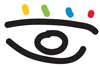 Unterweisungsplan jährlichZielgruppe: LehrkräftePassen Sie diesen Vorschlag bitte an die Gegebenheiten Ihrer Schule an!Stand Juni 2018Thema/ ProblemfeldInhalteWann? 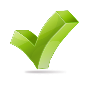 Arbeitsschutz in Schulen,Belastungen und Gefährdungen an LehrerarbeitsplätzenErlass „Arbeitsschutz in Schulen“ Wahrnehmung von Aufgaben des Gesundheitsschutzes 
(z.B. Ergonomie und Hygiene)Beginn des Schuljahres Verhalten bei Entstehungsbränden, FeueralarmVerhalten nach Unfällen, Erste HilfeErlass „Erste Hilfe, Brandschutz und Evakuierung“, Verhalten im Brandfall/Alarmplan der SchuleFlucht- und Rettungswege Auswertung der letzten Alarmübung Unterweisung der Schüler/innenErste Hilfe – Verhalten bei Unfällen In den ersten drei Wochen des SchuljahresNotfallmanagementVerhalten in NotfallsituationenErlass „Sicherheits- und Gewaltpräventionsmaßnahmen in Schulen“Sicherheitskonzept der Schule  Beginn des SchuljahresAufsichtspflicht:Gestaltung der Pausenaufsicht undAufsicht an SchulbushaltestellenAufsichtsführung§ 62 Nds. Schulgesetz -Aufsichtspflicht der Schule-Unterricht, Pause, Schulbushaltestelle, Klassenfahrten,
Schule unterwegs GUV SI- 8047 Beginn des SchuljahresMängelmeldungErkennen gefährlicher Mängel an Baulichkeiten und Mobiliar sowie daraus erwachsende Aufgaben (Vorkehrungen treffen, Mängel melden)InfektionsschutzgesetzInfektionsschutzgesetzBelehrung für die Beschäftigten in Schulen und sonstigen Gemeinschaftseinrichtungen gem. § 35 IfSG,Beginn des Schuljahres Alle 2 JahreHygieneKüche / Mensa, sofern SelbstbewirtschaftungHygienevorschriftenEinführung in die Ge-fährdungsbeurteilungGefährdungsbeurteilungen durchführen:jährlicharbeitsplatz- und tätigkeitsbezogene Inhalte, 
z.B. Lärm im WerkraumGefahrenstellen in der Schule beachtenBeginn des Schuljahres anlassbezogenVerhaltensregeln zu besonderen Anlässen / GefahrenSchulische Veranstaltungen Schwimmen/Baden mit SchülernAuswertung von SchulunfällenBenutzung von Spielgeräten, Nutzungsbeschränkungen (Witterung)anlassbezogenBildschirmarbeitsplätzeBelastungen durch und Anforderungen an die Gestaltung von BildschirmarbeitsplätzenUmgang mit GefahrstoffenSicherheitsgerechtes Verhalten im Umgang mit Gefahrstoffen VerwendungsverboteElektrische AnlagenUmgang mit elektrischen Anlagen und BetriebsmittelnRichtlinien für die Sicherheit im Unterricht Sicherheit in den Fächern:NW, Technik/Arbeitslehre, HW, KunstBeginn des SchuljahresSportSicherheit im SportunterrichtErlass „Grundsätze und Bestimmungen für den Schulsport“, 
4. Sorgfalts- und AufsichtspflichtEinzelheiten zum Präventionsschwerpunkt „Sicherer Sportunterricht“ (u.a. Sicht- und Funktionsprüfung von Sportgeräten vor deren Benutzung, ggf. Stilllegung, Mängelprotokoll)Beginn des SchuljahresBetriebspraktikumJugendliche in Betrieben der Holz- und MetallbrancheDGUV Information 211-008 Beginn des Schuljahres vor dem PraktikumPräventionIndikatoren für Gewalt, Drogen, Vandalismus, Verhalten bei akuten Fällen Neue Mitarbeiter/innenUnterweisung für neue Mitarbeiter/innenbei Aufnahme der TätigkeitUnterweisungsplan jährlichZielgruppe: Büro- und Technisches PersonalUnterweisungsplan jährlichZielgruppe: Büro- und Technisches PersonalThema/ ProblemfeldInhalteHygieneErfüllung von Unterweisungsaufgaben nach den einschlägigen Gesetzen, Verordnungen und ErlassenVermeidung von UnfällenVermeidung von Unfällen durch Stolpern, Ausrutschen, Umknicken auf Treppen, Fußböden und WegenBildschirmarbeitsplätzeGestaltung von Bildschirmarbeitsplätzen, Gesundheitsschutz bei der ArbeitElektrische GeräteNutzungsanweisungen zu Gebrauch und Wartung der Haustechnik sowie beweglicher elektrischer GeräteStörungen und SchädenGefahreneinschätzung bei Störungen und Schäden, Mängelmeldung, VandalismusUnterweisungsplan jährlichZielgruppe: Schülerinnen und SchülerUnterweisungsplan jährlichZielgruppe: Schülerinnen und SchülerThema/ ProblemfeldInhaltePausenSicheres Verhalten in den PausenUnfallvermeidungVermeidung von Unfällen durch Stolpern, Ausrutschen, Umknicken auf Treppen, Fußböden und WegenGgf. anlassbezogenPräventionVerhalten in FachräumenNutzung von Sport- und SpielgerätenZweckbestimmte Nutzung von Sport- und Spielgeräten sowie Einrichtungen; Erläuterung des Gefährdungspotenzials bei unbefugter und nicht bestimmungsgemäßer NutzungTeilnahme am StraßenverkehrUmsichtige Teilnahme am Straßenverkehr – Kann man sich auf die Rücksichtnahme anderer Verkehrsteilnehmer im „Schonraum Schule“ verlassen?Schulweg und im BusVerhalten auf dem Schulweg und beim Benutzen des SchulbussesUnfallvermeidungThematisierung von Unfallerlebnissen und Erarbeitung von VermeidungsstrategienanlassbezogenSicherheits- und Gesundheitsschutz-kennzeichnungErläuterung der Sicherheits- und Gesundheitsschutzkennzeichnung im Schulbereich